                     																										NO. 47JOURNALOF THESENATEOF THESTATE OF SOUTH CAROLINAREGULAR SESSION BEGINNING TUESDAY, JANUARY 10, 2023_________THURSDAY, MARCH 28, 2024Thursday, March 28, 2024(Statewide Session)Indicates Matter StrickenIndicates New Matter	The Senate assembled at 11:00 A.M., the hour to which it stood adjourned, and was called to order by the ACTING PRESIDENT, Senator HARPOOTLIAN. (This is a Statewide Session Day established under the provisions of Senate Rule 1B.  Members not having scheduled committee or subcommittee meetings may be in their home districts without effect on their session attendance record.)CO-SPONSORS ADDED	The following co-sponsors were added to the respective Bills:S. 161		Sen. ClimerS. 527		Sen. BennettINTRODUCTION OF BILLS AND RESOLUTIONS	The following were introduced:	S. 1219	 -- Senator Shealy:  A SENATE RESOLUTION TO RECOGNIZE AND HONOR SHARMEN ANN MCALISTER OSWALD FOR HER DEDICATED SERVICE AS A GILBERT MIDDLE SCHOOL LIBRARIAN.sr-0669km-vc24.docx	The Senate Resolution was adopted.	S. 1220	 -- Senator Loftis:  A BILL TO AMEND THE SOUTH CAROLINA CODE OF LAWS BY AMENDING SECTION 57-3-640, RELATING TO DRIVEWAYS AND ROADS IN STATE PARKS, SO AS TO PROVIDE THE DEPARTMENT OF TRANSPORTATION MUST OBTAIN APPROVAL FROM COUNTY LEGISLATIVE DELEGATIONS BEFORE ADDING OR CHANGING ENCHROACHMENTS OR ACCESS POINTS IN STATE PARKS.lc-0573cm24.docx	Read the first time and referred to the Committee on Transportation.ADJOURNMENT	At 11:05 A.M., on motion of Senator JACKSON, the Senate adjourned to meet Monday, April 1, 2024,  at 11:00 A.M., under the provisions of Rule 1B.SENATE JOURNAL INDEXS. 1219	1S. 1220	1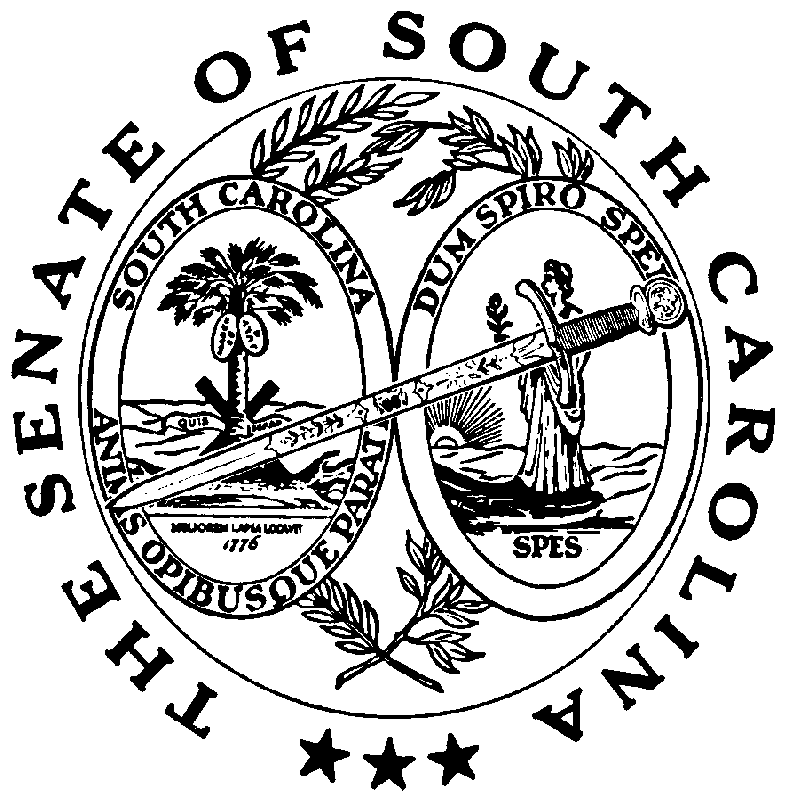 